                                 Survival Guide        Tribal Speak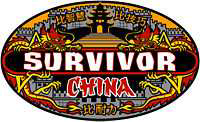 NounsA noun is a person, place, or thing. Common nouns are not specific.Example: boy, park, car.Proper nouns refer to a specific noun and are capitalized.Example: Luis, Tropical Park, Honda Civic.Possessive NounsA possessive noun denotes ownership.Example: John’s car, Eddy’s book bag, the park’s fountain.
PronounsA pronoun takes the place of a noun in a sentence.Example: The girl ran across the street.                   She ran across it.Example: Derek jumped over the fence.                   He jumped over it. Common pronouns: I/me/my/mine/you/yours/your/she/he/it/her/him/hers/his/its/we/us/our/ours/they/them/their/theirsVerbsA verb is a word that expresses an action.Example: Melissa kicked her little brother. AdjectivesAn adjective is a word or words that describe or modify a noun. A word is an adjective if it answers one or more of the following questions: Which one? What kind? How many? How much?Examples: That bird is a scarlet ibis.                     The sick bird sways on the bench.                     Both brothers stared at the bird.                     The bird did not have enough strength.
AdverbsAn adverb is a word that describes and/or modifies a verb, adjective or other adverb. A word is an adverb if it answers one or more of the following questions.	Where? When? How? To what extent?Examples: The children played outside.                          The author spoke yesterday.                          We walked slowly behind the leader.                          He worked very hard.Adverbs may occur in many places in sentences, both before and after the words they modify.Examples: Suddenly the wind shifted.                     The wind suddenly shifted.                     The wind shifted suddenly.Many adverbs are formed by adding ly to adjectives.Examples: Sweet—sweetly                     Gentle—gentlyPossible method of integrating parts of speech in your curriculum:Copy and paste an article pertaining to your curriculum. Remove a select number of nouns, verbs, adjectives, and adverbs from the article. Replace with blank spaces, labeled with the part of speech missing in order to complete the sentences. Students must fill in the blanks with their own word choices with the required part of speech. Upon completion, you may share the original and compare/contrast their choices with the original author’s.Example:"OFF THERE to the right--somewhere--is a ________ island," said Whitney." It's 
                                                                              Adj.
rather a _________--“  
                     N.                 "What island is it?" Rainsford ______.
                                                                                                    V.
 "The old charts call it `Ship-Trap Island,"' Whitney replied." A ________ name, isn't it? Sailors have a curious _______ of the place. I don't                 
            Adj.									N.
know why. Some superstition--"
                                          
"Can't see it," remarked Rainsford, trying to peer through the dank tropical night that was palpable as it pressed its thick _____ blackness in upon the yacht.
                                                                 Adj.
"You've good eyes," said Whitney, with a ______," and I've seen you pick off a 
                                                                         N.
moose moving in the brown fall bush at four hundred yards, but even you can't see _____ miles or so through a moonless Caribbean night."
    Adj.
"Nor four yards," admitted Rainsford. "Ugh! It's like moist black ______."
                                                                                                             N.
